T.C.KOCAELİ VALİLİĞİİL MİLLİ EĞİTİM MÜDÜRLÜĞÜ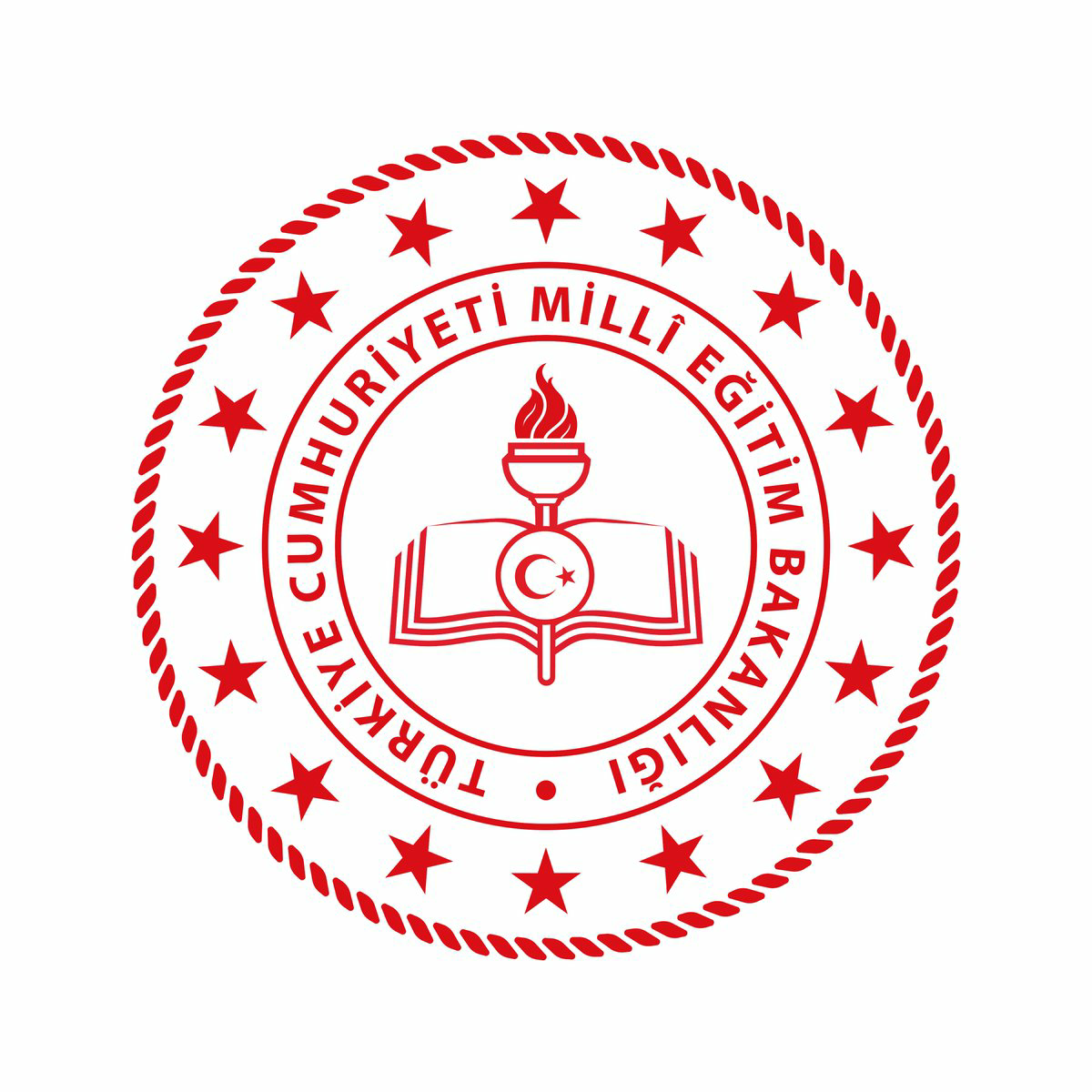 DAVRANIŞSAL BAĞIMLILIKLA MÜCADELE KAPSAMINDA‘ORTAM SANAL, KONTRÖLÜ SEN AL’ PROJE YÖNERGESİ                                            2021T.C.KOCAELİ VALİLİĞİİL MİLLİ EĞİTİM MÜDÜRLÜĞÜDAVRANIŞSAL BAĞIMLILIK PROJESİ YÖNERGESİBİRİNCİ BÖLÜMAMAÇ, KAPSAM, DAYANAK, TANIMLAR VE YETKİLİLERAMAÇBu proje ile Kocaeli İl Milli Eğitim Müdürlüğü’ne bağlı resmi ve özel tüm eğitim kurumlarında eğitim gören öğrencilere ve ailelerine yönelik teknoloji bağımlılığında önleyici müdahalelerde bulunulması ve kamu kurum ve kuruluşlarında görev alan eğitimcilerin toplumsal farkındalık düzeylerinin artırılması amaçlanmaktadır.KAPSAMBu proje, Kocaeli İl Milli Eğitim Müdürlüğü’ne bağlı resmi ve özel tüm eğitim kurumlarında öğrenim gören öğrenciler, öğretmenler ve veliler ile ilçe halk eğitim merkezi müdürlükleri, aile ve sosyal hizmetler müdürlüğü bünyesinde görev yapan öğreticileri bilgilendirmede; psikolojik danışman/rehber öğretmen ve yöneticilerin yapacağı işlere ilişkin usul ve esasları kapsar.DAYANAKTürkiye Cumhuriyeti AnayasasıMilli Eğitim Temel KanunuMillî Eğitim Bakanlığı Rehberlik ve Psikolojik Danışma Hizmetleri YönetmeliğiMilli Eğitim Bakanlığının Uyuşturucu Kullanımı ve Bağımlılık ile Mücadele Genelgesi2019/2 Nolu Bağımlılıkla Mücadele Cumhurbaşkanlığı Genelgesi Bağımlıkla Mücadele Kurullarının Çalışma Usul ve EsaslarıDavranışsal Bağımlılıklar ile Mücadele Ulusal Strateji Belgesi ve eylem Planı 2019-2023TANIMLARRehberlik ve Psikolojik Danışmanlık: Bireylere kendini tanıma, karar verme ve problem çözme becerisi kazandırmayı, bireylerin kişisel ve toplumsal uyumlarını gerçekleştirmelerini ve iyilik hallerini geliştirmelerini amaçlayan, bireysel ve grupla profesyonel olarak yürütülen psikolojik yardım süreci.Bağımlılık: Kişinin kullandığı bir madde, alkol, nesne veya yaptığı bir davranış (eylem) üzerinde kontrolünü kaybetmesidir.Teknoloji Bağımlılığı: Teknoloji ve internetin bilinçli olmayan, kontrolsüz bir şekilde kullanımına bağlı olarak ortaya çıkan, davranışsal bağımlılıklar oyun oynama bozukluğu, kumar oynama bozukluğu, sosyal medyanın ve akıllı telefonun aşırı kullanımı gibi bağımlılık yapıcı alt davranışlarla kendini gösteren bağımlılık türüdür.Önleyici program: Olumsuz davranışları ortaya çıkarmadan ve olumsuz etkileri görülmeden önlenmesini sağlayan program.YETKİLİLER PROJE YÜRÜTME ve İZLEME KURULUİKİNCİ BÖLÜMİLKELER, GEREKÇE, HEDEFLER VE UYGULAMA ESASLARIİLKELERProjenin adı ‘Ortam Sanal, Kontrölü Sen Al’ dır.Proje süresince; İlçe Millî Eğitim Müdürlükleri, İlçe Halk Eğitim Merkezi Müdürlükleri, İlçe Mesleki Eğitim Merkezi Müdürlükleri, İlçe Sosyal Hizmetler Müdürlükleri, İlçe Müftülükleri,  resmi ve özel ortaöğretim kurumları ve ortaokul müdürlükleri ile koordineli olarak İzmit, Gölcük, Darıca ve Gebze Rehberlik Araştırma Merkezleri ile işbirliği yapılacaktır.Projenin sekretaryası, Kocaeli İl Milli Eğitim Müdürlüğü Rehberlik ve Özel Eğitim Şubesi tarafından yapılacaktır.Proje, Proje Yürütme ve İzleme Kurulu tarafından takip edilecektir. Çalışmalar, proje takvimi çerçevesinde yürütülecek ve uygulanacaktır.Projenin okullarda ve kurumlarda uygulanmasından, kurum müdürleri birinci derece sorumludur. Öğrencilerin kişilik hakları önemle korunacak ve özel durumları gizli tutulacaktır.Yapılacak tüm çalışmalarda,  okul yöneticileri, öğretmen, öğrenci ve veli iletişimi en üst düzeyde sağlanacaktır.Projenin Kocaeli il genelinde uygulanmasından; Proje Yürütme ve İzleme Kurulu birinci derecede sorumlu olacaktır.Yürütülen faaliyetler, Proje İzleme ve Değerlendirme Kurulu tarafından izlenecek ve durum analizi yapılacaktır.Yapılacak faaliyetlerin tanıtımı ve paylaşımı Proje Yürütme ve İzleme Kurulu tarafından yapılacaktır.GEREKÇEBilişim teknolojileri alanında, internetin ve sosyal medyanın bilinçli, güvenli, etkin kullanımının sağlanmasına yönelik çocuk ve gençler başta olmak üzere tüm toplumu bilinçlendirmek ve farkındalıklarını sağlamak önemlidir. Aşırı ve zararlı kullanımda arzı düzenlemek, riskli internet oyun oynama bozukluğu olan bireyleri erken tespit etmek ve önlem alınmasını sağlamak ve bu konuda bilimsel çalışmaları desteklemek gerekmektedir.   Bu kapsamda projede, özel ve resmi eğitim kurumlarında öğrencilerimize  ve velilerimize  teknoloji bağımlılığı konusunda önleyici rehberlik hizmetli sunmak, diğer kamu kurum ve kuruluşlarında görevli eğitimcilerimize  teknoloji bağımlığı ile mücadelede farkındalık oluşturmak amaçlanmaktadır.HEDEFLERİlimiz, resmi ve özel okul öncesi, ilkokul, ortaokul ve ortaöğretim kurumlarında öğrenim gören öğrenci ve velilerine yönelik önleyici müdahale programının sağlıklı yürütülmesi,İlimiz,  İlçe Halk Eğitim Merkezi Müdürlükleri, Mesleki Eğitim Merkezi Müdürlükleri, İlçe Sosyal Hizmetler Müdürlükleri, İlçe Müftülüklerinde eğitimcilere dair hazırlanan teknoloji bağımlılığına yönelik önleyici müdahale programının sağlıklı yürütülerek toplumsal farkındalık düzeylerinin artırılması,İlimiz, resmi ve özel okul öncesi, ilkokul, ortaokul ve ortaöğretim kurumlarında görev yapan psikolojik danışman ve rehber öğretmenlere yönelik teknoloji bağımlılığı  önleyici ve müdahale edici programlar konusunda bilgilendirme çalışmaların yapılarak teknoloji konusunda etkin ve verimli  çalışmaların yürütülmesi,Öğrencilerin gerekli görülen durumlarda sağlık kuruluşlarına yönlendirmesi ve bireysel takip çalışmalarının yapılması,Sağlıklı yaşamanın önemi hakkında farkındalık oluşturulması ve sağlıklı bir toplum temelinin iletişim metotlarıyla güçlendirilmesi hedeflenmektedir.UYGULAMA ESASLARIUYGULAMA BİRİMİProjenin uygulanmasından İl Millî Eğitim Müdürlüğü Özel Eğitim ve Rehberlik Şubesi görevlidir.UYGULAMA SÜRECİ VE AŞAMALARIProje yönergesinin düzenlenerek gerekli onayların alınması.Projenin, Yürütme ve İzleme Kurulu tarafından tanıtımının yapılması.Proje Yürütme ve İzleme Kurulu tarafından belirlenen kriterler dâhilinde sunumların hazırlanması ve tüm kademelerdeki öğrenci ve yetişkinlere sunulması.Okul psikolojik danışman ve rehber öğretmenlerine alan uzmanları tarafından ilgili bilgilendirme çalışmalarının yapılması.Proje kapsamında geliştirilen eğitim materyallerinin sürece dâhil edilmesi.Süreç boyunca ihtiyaç görülen öğrencilere yönelik -bireysel/grup- eğitsel ve mesleki rehberlik çalışmalarının yapılması, ihtiyaç duyulması halinde uygun yönlendirmenin yapılması.İL PROJE YÜRÜTME VE İZLEME KURULUNUN GÖREVLERİProjenin uygulanması, izlenmesi, geliştirilmesi.Proje uygulama kararlarının alınması.Proje ile ilgili materyallerin hazırlanması.Projenin gelişiminin  izlenmesi, değerlendirilmesi ve raporlaştırılması. İLÇE MİLLİ EĞİTİM MÜDÜRLÜKLERİNİN GÖREVLERİDavranışsal Bağımlılık Projesi İlçe Yürütme ve İzleme Komisyonu oluşturmak.Proje kapsamında yapılacak çalışmalara katılacak yönetici ve öğretmenler için gerekli koordinasyonu sağlamak.Davranışsal Bağımlılık Projesi kapsamındaki okullarda ve kurumlarda yapılan çalışmaları takip etmek.Proje kapsamında gerçekleştirilecek faaliyetlere ilişkin gerekli teknik destek ve donanımı sağlamak.Proje ile ilgili çıktıları raporlaştırmak ve İl Yürütme ve İzleme Komisyonuna sunmak.    OKUL İDARESİNİN GÖREVLERİÖğrenci, öğretmen ve velilerin çalışmalara katılımları için gerekli koordinasyonu sağlamak.Proje yönergesinde belirtilen görev ve sorumlulukları yerine getirmek.Davranışsal Bağımlılık  Projesi dahilinde okulda yapılan çalışmalarını takip etmek.Proje kapsamında gerçekleştirilecek faaliyetlere ilişkin gerekli teknik destek ve donanımı sağlamak.Proje kapsamında; öğrenci, öğretmen ve yetişkinlere yapılacak çalışmalara yönelik farklı bir ihtiyaç gözlemlendiğinde gerekli düzenlemelerin yapılması konusunda ilçe proje yürütme ve izleme kurulu ile irtibata geçmek.REHBERLİK VE PSİKOLOJİK DANIŞMA SERVİSİNİN GÖREVLERİÖğrencilere, velilere ve öğretmenlere  yönelik kademelere göre önleyici program kapsamında  teknoloji bağımlığı konulu  seminerler düzenlemek.Öğrenciler, veliler ve öğretmenlere  teknoloji bağımlılığı danışmanlık hizmeti vermek.Gerekli durumlarda öğrencileri gerekli sağlık kuruluşlarına yönlendirmek.SINIF ve BRANŞ REHBER ÖĞRETMENLERİNİN GÖREVLERİTeknoloji bağımlılığı önleme programı kapsamında  yapılacak eğitim programına katılmak.Veli çalışmalarına velilerin aktif katılımını sağlamak.Okul idaresi ve okul rehberlik ve psikolojik danışma servisiyle iş birliği halinde projeye destek sağlamak.VIII.  PROJE KAPSAMINDA PAYDAŞ KURUM MÜDÜRLÜKLERİNİN GÖREVLERİGörevli eğitimcilerin çalışmalara katılımları için gerekli koordinasyonu sağlamak.Proje yönergesinde belirtilen görev ve sorumlulukları yerine getirmek.Davranışsal Bağımlılık Projesi dahilinde kurumda  yapılan çalışmalarını takip etmek.Proje kapsamında gerçekleştirilecek faaliyetlere ilişkin gerekli teknik destek ve donanımı sağlamak.Proje kapsamında;   kurumda görev alan eğitimcilere yönelik yapılacak çalışmalarda, farklı bir ihtiyaç gözlemlendiğinde gerekli düzenlemelerin yapılması konusunda ilçe proje yürütme ve izleme kurulu ile irtibata geçmek.GÖRÜNÜRLÜKProje boyunca farkındalık çalışmaları kapsamında çeşitli eğitim materyalleri hazırlanacaktır. Ayrıca afiş ve broşür çalışmalarının yer aldığı sosyal medya görselleri hazırlanacaktır.Hazırlanan görseller,    proje kapsamında ilgili müdürlüklerin web siteleri ile sosyal medya hesaplarından paylaşılacaktır.ÜÇÜNCÜ BÖLÜMDEĞERLENDİRME, YÜRÜRLÜK VE YÜRÜTMEDEĞERLENDİRMEBu projenin uygulanması ile ilgili raporları ve durum analizini, İl Proje Yürütme ve İzleme Kurulu izler ve değerlendirir.YÜRÜRLÜK“Ortam Sanal, Kontrolü Sen Al Projesi”  …/…/2021 tarihinde yürürlüğe girer.Seddar YAVUZVali…./…/2021	: Şube Müdürü 	Melih ENGİN…./…/2021	: Milli Eğitim Müdürü	Ömer AKMANŞEN…./…/2021	: Vali Yardımcısı	Abdul Rauf ULUSOYİÇİNDEKİLERBİRİNCİ BÖLÜMSayfa NoAmaç …………………………………………………………………….………..……………………..3Kapsam ………………………………………………………………………….…………….…………3Dayanak ………………………………………………………………………………….………………3Tanımlar ………………………………………………….………….………………………………..…4Yetkililer …………………………………………………………………………………………………4İKİNCİ BÖLÜMİlkeler …...………………………………….………………………………………..………..…………5Gerekçe …………………………………….………………………………………..……..……………5Hedefler ..………………………………….…………………………….…………..…………………..6Uygulama Esasları ……………………….……………………………………….…..…………………6Uygulama Birimi………………………….…………………………………………..…………………6Uygulama Süreci ve Aşamaları …………………………………………………………………………6İl Proje Yürütme ve İzleme Kurulunun Görevleri ………………………………………………………7İlçe Milli Eğitim Müdürlüklerinin Görevleri………………………………………….…………………7Okul İdaresinin Görevleri.……………………………………………………………….……………….7Rehberlik ve Psikolojik Danışma  Servisinin Görevleri ……………….……………………………….8Sınıf ve Branş Rehber Öğretmenlerinin Görevleri…….…………………………….………………….8İlgili Kurum Müdürlüklerinin Görevleri…………………………………….…………..………………8ÜÇÜNCÜ BÖLÜMGörünürlük ……………………………………………………………….……………………….……9Değerlendirme ……………………………………………………………….……………………….…9Yürürlük ……………………………………………………………………………………….………..9ADI SOYADIGÖREVİ YERİÜNVANI / BRANŞIMelih ENGİNİl Milli Eğitim MüdürlüğüŞube MüdürüMustafa İŞLEKGebze Rehberlik Araştırma MerkeziMüdürSelçuk HASİPDarıca Rehberlik Araştırma MerkeziMüdürCansu KAYAİl Millî Eğitim Müdürlüğü Rehber Öğrt./Psikolojik DanışmanSevdanur ERDEMGebze Rehberlik Araştırma MerkeziRehber Öğrt./Psikolojik DanışmanLeyla KAVLAKGebze Rehberlik Araştırma MerkeziRehber Öğrt./Psikolojik DanışmanR.Nur SAYMANGebze Rehberlik Araştırma MerkeziRehber Öğrt./Psikolojik DanışmanEmrullah KIZILCADarıca Rehberlik Araştırma MerkeziRehber Öğrt./Psikolojik Danışman